＊＊＊＊＊＊＊＊＊＊＊＊＊＊＊＊＊＊＊＊＊＊＊＊＊＊＊＊＊＊＊＊＊＊＊＊＊＊＊＊＊＊＊＊＊－ 申込要領 －末尾の用紙に必要事項を記入の上、電子メール(n-kansai@ostec.or.jp)、あるいはFAX(06-6443-5310)でお申込み下さい。申込は先着順とします。締切りは各コース開催の１カ月前（但し、テーマ１ は10月1日）と致します。尚、お申込み期間内であっても各コース定員になり次第、受付は終了致しますのでご了承下さい。参加費のお振込先については後日連絡致します。所属機関が法人会員であれば個人会員でなくても会員扱いとします。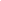 【お申込み・問合せ先】〒550-0004　大阪市西区靱本町1-8-4（一財）大阪科学技術センター　　ニューマテリアルセンター内（一社）日本鉄鋼協会・（公社）日本金属学会関西支部　材料セミナー係TEL: 06-6443-5326	FAX: 06-6443-5310	E-mail: n-kansai@ostec.or.jp2023年　　　　月　　　　日　　　　　　　　　　　　　　　　　　　　　　　　　　　　　　　　受講申込書（一人一枚とします）ﾌﾘｶﾞﾅ勤務先(又は大学名)氏　　名勤務先(又は大学名)会員資格(○印を)会員　 ・ 　非会員　 ・ 　学生所属学協会・会員番号（　　　　　　　   　　　　　　　　　）会員　 ・ 　非会員　 ・ 　学生所属学協会・会員番号（　　　　　　　   　　　　　　　　　）会員　 ・ 　非会員　 ・ 　学生所属学協会・会員番号（　　　　　　　   　　　　　　　　　）〒〒所在地(請求書・送付先)TEL:　　　　　　　　　　　　　　　　　　　　　　　　　　FAX:TEL:　　　　　　　　　　　　　　　　　　　　　　　　　　FAX:TEL:　　　　　　　　　　　　　　　　　　　　　　　　　　FAX:TEL:　　　　　　　　　　　　　　　　　　　　　　　　　　FAX:TEL:　　　　　　　　　　　　　　　　　　　　　　　　　　FAX:E-mail:E-mail:受講コース (○印を付けてください)受講コース (○印を付けてください)受講コース (○印を付けてください)テーマ１ 　 　 テーマ２　　　テーマ３※セミナーの実効をあげる上で参考にさせて頂きますので、以下のアンケートにお答え下さい。※セミナーの実効をあげる上で参考にさせて頂きますので、以下のアンケートにお答え下さい。※セミナーの実効をあげる上で参考にさせて頂きますので、以下のアンケートにお答え下さい。※セミナーの実効をあげる上で参考にさせて頂きますので、以下のアンケートにお答え下さい。※セミナーの実効をあげる上で参考にさせて頂きますので、以下のアンケートにお答え下さい。※セミナーの実効をあげる上で参考にさせて頂きますので、以下のアンケートにお答え下さい。１）　受講されるテーマで関心をお持ちの事項、ご質問、および参加目的をお聞かせ下さい。（ご自由にお書き下さい。）１）　受講されるテーマで関心をお持ちの事項、ご質問、および参加目的をお聞かせ下さい。（ご自由にお書き下さい。）１）　受講されるテーマで関心をお持ちの事項、ご質問、および参加目的をお聞かせ下さい。（ご自由にお書き下さい。）１）　受講されるテーマで関心をお持ちの事項、ご質問、および参加目的をお聞かせ下さい。（ご自由にお書き下さい。）１）　受講されるテーマで関心をお持ちの事項、ご質問、および参加目的をお聞かせ下さい。（ご自由にお書き下さい。）１）　受講されるテーマで関心をお持ちの事項、ご質問、および参加目的をお聞かせ下さい。（ご自由にお書き下さい。）